Championnat PR 2023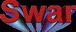 Championnat PR 2023Championnat PR 2023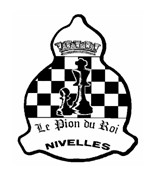 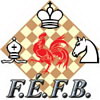 R1R2R3R4R5R6R7R8R9R10R11Classement finalClassement finalClassement finalClassement finalClassement finalClassement finalClassement finalClassement finalClassement finalClassement finalClassement finalClassement finalClassement finalClassement finalClassement finalClassement finalCl.Pr.Nom PrénomPaysMatMatFideN EloF EloPart.PtsP.Tot.PerfB Cut1BuchS.BCum.1Colombo, Fabio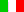 12754834947152915291129.029.0167559.0060.0044.0056.52AVermoesen, Jordan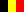 257490100001029.029.0170958.0059.0044.0060.53Vanpoucke Jean00100001021.021.0135562.0063.0021.5026.54Barbier, Yvon71854249718132901117.017.0114162.0063.0011.0025.55Mouchart, Andre8493022766814921561816.016.0126060.5061.5013.0023.06Kelemen, Giovanni64564015550815.015.0120259.0060.0014.5023.57Monnier, Samuel9730124180617051588615.015.0159856.5059.5022.0025.08Puttemans, Eric16400265144115001113.013.092564.0067.005.0011.09AVermoesen, Julian25741010000713.013.0124757.5058.5011.0026.510Samek, Philippe1969527808413121232813.013.0120456.5059.5010.008.011Semal, Sebastien2280927696014620613.013.0146452.0053.0013.0017.012Gonze, Philippe9830526524118661618512.012.0169458.0061.0018.2517.513ADepauw, Christian7929420344020632016412.012.0246357.5058.5021.0022.014AHerbillon, Thierry6257025163114770511.011.0117254.0055.008.5025.015ARijmenans, Antoine24016010000711.011.0111348.5049.504.509.016Didrich, Patrick1895601166049.09.0121182.5086.006.5080.517APauwels, Pascal828992356951755176638.08.0182150.0053.5011.7516.518AFervaille, Philippe985172601181305124468.08.0106749.0051.003.504.019Tsiboukas, Mario252972812550037.07.0126244.5047.008.254.520APauwels, Christophe770542063181865180826.06.0226546.0049.008.0013.021AHerman, Jean-Claude769532269801220116234.04.0109149.5051.003.001.022AFournier, Thierry2529901000044.04.049946.0047.000.000.0